NÁRODNÁ RADA SLOVENSKEJ REPUBLIKYVI. volebné obdobieČíslo: CRD-301/2015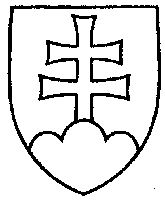 1640UZNESENIENÁRODNEJ RADY SLOVENSKEJ REPUBLIKYzo 17. marca 2015k návrhu poslancov Národnej rady Slovenskej republiky Maroša Kondróta a Andreja Kolesíka na vydanie zákona, ktorým sa mení a dopĺňa zákon č. 474/2013 Z. z. o výbere mýta za užívanie vymedzených úsekov pozemných komunikácií a o zmene a doplnení niektorých zákonov a ktorým sa dopĺňa zákon č. 56/2012 Z. z. o cestnej doprave v znení neskorších predpisov (tlač 1397) – prvé čítanie	Národná rada Slovenskej republikyr o z h o d l a,  ž eprerokuje uvedený návrh zákona v druhom čítaní;p r i d e ľ u j etento návrh zákona na prerokovanieÚstavnoprávnemu výboru Národnej rady Slovenskej republikyVýboru Národnej rady Slovenskej republiky pre financie a rozpočetVýboru Národnej rady Slovenskej republiky pre hospodárske záležitosti  aVýboru Národnej rady Slovenskej republiky pre verejnú správu a regionálny rozvoj;u r č u j eako gestorský Výbor Národnej rady Slovenskej republiky pre hospodárske záležitosti a lehotu na jeho prerokovanie v druhom čítaní vo výboroch do 30. apríla 2015
a v gestorskom výbore do 4. mája 2015.     Peter  P e l l e g r i n i   v. r.        predseda       Národnej rady Slovenskej republikyOverovatelia:Anna  V i t t e k o v á   v. r.Gabriel  C s i c s a i   v. r.